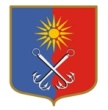 ОТРАДНЕНСКОЕ ГОРОДСКОЕ ПОСЕЛЕНИЕ КИРОВСКОГО МУНИЦИПАЛЬНОГО РАЙОНА ЛЕНИНГРАДСКОЙ ОБЛАСТИСОВЕТ ДЕПУТАТОВТРЕТЬЕГО СОЗЫВАР Е Ш Е Н И Еот «12» сентября 2018 года № 46О принятии в первом чтении Устава Отрадненского городского поселения Кировского муниципального района Ленинградской областиВ целях приведения Устава Отрадненского городского поселения Кировского муниципального района Ленинградской области в соответствие с федеральным и областным законодательством, статьёй 44 Федерального закона от 06.10.2003 года № 131-ФЗ «Об общих принципах организации местного самоуправления в Российской Федерации», статьёй 24 Устава Отрадненского городского поселения Кировского муниципального района Ленинградской области совет депутатов решил: 1. Принять в первом чтении Устав Отрадненского городского поселения Кировского муниципального района Ленинградской области согласно приложению.2. Опубликовать настоящее решение в газете «Отрадное вчера, сегодня, завтра», сетевом издании «Отрадное вчера, сегодня, завтра» и на официальном сайте Отрадненского городского поселения Кировского муниципального района Ленинградской области otradnoe-na-neve.ru.Глава муниципального образования                                                   И.В. ВалышковаРазослано: совет депутатов, администрация - 4, МБУ СМИ «Редакция газеты «Отрадное вчера, сегодня, завтра», прокуратура, сайт www.otradnoe-na-neve.ru, «Отрадненская городская библиотека», ГУ ЛО «Государственный институт регионального законодательства»Глава администрации                                                                          В.И. ЛетуновскаяПервый зам. главы администрации                                                       А.В. АверьяновЗам. главы администрации по общим вопросам                               И.Н. ЛубинецкаяНачальник управления по правовому и кадровому обеспечению                                                                       Л.В. ЦивилеваКоррупциогенных факторов не выявлено                                             Л.В. Цивилева03.09.2018 г.Приложениек решению совета депутатовМО «Город Отрадное»от «12» сентября 2018 г. № 46УставОтрадненского городского поселения Кировского муниципального района Ленинградской областиг.Отрадное2018 год Глава 1. Общие положенияСтатья 1. Наименование муниципального образования, наименование органов местного самоуправления муниципального образования1. Официальное наименование муниципального образования – Отрадненское городское поселение Кировского муниципального района Ленинградской области.Административный центр – г. Отрадное. 	Сокращенное наименование муниципального образования – МО «Город Отрадное» (далее по тексту – поселение или муниципальное образование) и наименование, установленное в абзаце первом данной части, равнозначны. 	2. Местное самоуправление в Отрадненском городском поселении Кировского муниципального района Ленинградской области осуществляется в границах, определенных законом Ленинградской области от 15 июня 2010 года № 32-оз «Об административно-территориальном устройстве Ленинградской области и порядке его изменения»	3. Официальное наименование представительного органа муниципального образования – совет депутатов Отрадненского городского поселения Кировского муниципального района Ленинградской области. 	Сокращенное наименование представительного органа муниципального образования – совет депутатов МО «Город Отрадное» (далее по тексту - совет депутатов).	4. Официальное наименование главы муниципального образования – глава Отрадненского городского поселения Кировского муниципального района Ленинградской области (далее по тексту - глава муниципального образования).	5. Официальное наименование администрации муниципального образования – администрация Отрадненского городского поселения Кировского муниципального района Ленинградской области. 	Сокращенное наименование администрации муниципального образования – администрация МО «Город Отрадное» (далее по тексту - администрация).	6. Органы местного самоуправления поселения расположены по адресу: 187330, Ленинградская область, Кировский район, г. Отрадное, улица Гагарина, дом № 1.Статья 2. Символы поселения и порядок их использования1. Официальные символы поселения (далее – официальные символы) устанавливаются в соответствии с федеральным законодательством и геральдическими правилами, отражают исторические, культурные, национальные и иные местные традиции и особенности.2. Официальные символы подлежат государственной регистрации в порядке, установленном федеральным законодательством.3. Официальные символы муниципального образования и порядок официального использования указанных символов установлены решением совета депутатов от 25.10.2006 года №121 и зарегистрированы в Государственном геральдическом регистре Российской Федерации под порядковыми номерами 2700, 2701.Статья 3. Вопросы местного значения поселенияК вопросам местного значения поселения относятся:	1) составление и рассмотрение проекта бюджета поселения, утверждение и исполнение бюджета поселения, осуществление контроля за его исполнением, составление и утверждение отчета об исполнении бюджета поселения;	2) установление, изменение и отмена местных налогов и сборов поселения; 	3) владение, пользование и распоряжение имуществом, находящимся в муниципальной собственности поселения; 	4) организация в границах поселения электро-, тепло-, газо- и водоснабжения населения, водоотведения, снабжения населения топливом в пределах полномочий, установленных законодательством Российской Федерации; 4.1) осуществление в ценовых зонах теплоснабжения муниципального контроля за выполнением единой теплоснабжающей организацией мероприятий по строительству, реконструкции и (или) модернизации объектов теплоснабжения, необходимых для развития, повышения надежности и энергетической эффективности системы теплоснабжения и определенных для нее в схеме теплоснабжения в пределах полномочий, установленных Федеральным законом «О теплоснабжении»;	5) дорожная деятельность в отношении автомобильных дорог местного значения в границах населенных пунктов поселения и обеспечение безопасности дорожного движения на них, включая создание и обеспечение функционирования парковок (парковочных мест), осуществление муниципального контроля за сохранностью автомобильных дорог местного значения в границах населенных пунктов поселения, а также осуществление иных полномочий в области использования автомобильных дорог и осуществления дорожной деятельности в соответствии с законодательством Российской Федерации;	6) обеспечение проживающих в поселении и нуждающихся в жилых помещениях малоимущих граждан жилыми помещениями, организация строительства и содержания муниципального жилищного фонда, создание условий для жилищного строительства, осуществление муниципального жилищного контроля, а также иных полномочий органов местного самоуправления в соответствии с жилищным законодательством; 	7) создание условий для предоставления транспортных услуг населению и организация транспортного обслуживания населения в границах поселения; 	7.1) участие в профилактике терроризма и экстремизма, а также в минимизации и (или) ликвидации последствий проявлений терроризма и экстремизма в границах поселения; 7.2) создание условий для реализации мер, направленных на укрепление межнационального и межконфессионального согласия, сохранение и развитие языков и культуры народов Российской Федерации, проживающих на территории поселения, социальную и культурную адаптацию мигрантов, профилактику межнациональных (межэтнических) конфликтов;	8) участие в предупреждении и ликвидации последствий чрезвычайных ситуаций в границах поселения; 	9) обеспечение первичных мер пожарной безопасности в границах населенных пунктов поселения; 	10) создание условий для обеспечения жителей поселения услугами связи, общественного питания, торговли и бытового обслуживания; 	11) организация библиотечного обслуживания населения, комплектование и обеспечение сохранности библиотечных фондов библиотек поселения; 	12) создание условий для организации досуга и обеспечения жителей поселения услугами организаций культуры; 	13) сохранение, использование и популяризация объектов культурного наследия (памятников истории и культуры), находящихся в собственности поселения, охрана объектов культурного наследия (памятников истории и культуры) местного (муниципального) значения, расположенных на территории поселения; 	13.1) создание условий для развития местного традиционного народного художественного творчества, участие в сохранении, возрождении и развитии народных художественных промыслов в поселении; 14) обеспечение условий для развития на территории поселения физической культуры, школьного спорта и массового спорта, организация проведения официальных физкультурно-оздоровительных и спортивных мероприятий поселения;	15) создание условий для массового отдыха жителей поселения и организация обустройства мест массового отдыха населения, включая обеспечение свободного доступа граждан к водным объектам общего пользования и их береговым полосам; 	16) формирование архивных фондов поселения; 17) участие в организации деятельности по сбору (в том числе раздельному сбору) и транспортированию твердых коммунальных отходов;	18) утверждение правил благоустройства территории поселения, осуществление контроля за их соблюдением, организация благоустройства территории поселения в соответствии с указанными правилами, а также организация использования, охраны, защиты, воспроизводства городских лесов, лесов особо охраняемых природных территорий, расположенных в границах населенных пунктов поселения;	19) утверждение генеральных планов поселения, правил землепользования и застройки, утверждение подготовленной на основе генеральных планов поселения документации по планировке территории, выдача разрешений на строительство (за исключением случаев, предусмотренных Градостроительным кодексом Российской Федерации, иными федеральными законами), разрешений на ввод объектов в эксплуатацию при осуществлении строительства, реконструкции объектов капитального строительства, расположенных на территории поселения, утверждение местных нормативов градостроительного проектирования поселений, резервирование земель и изъятие земельных участков в границах поселения для муниципальных нужд, осуществление муниципального земельного контроля в границах поселения, осуществление в случаях, предусмотренных Градостроительным кодексом Российской Федерации, осмотров зданий, сооружений и выдача рекомендаций об устранении выявленных в ходе таких осмотров нарушений, направление уведомления о соответствии указанных в уведомлении о планируемых строительстве или реконструкции объекта индивидуального жилищного строительства или садового дома (далее - уведомление о планируемом строительстве) параметров объекта индивидуального жилищного строительства или садового дома установленным параметрам и допустимости размещения объекта индивидуального жилищного строительства или садового дома на земельном участке, уведомления о несоответствии указанных в уведомлении о планируемом строительстве параметров объекта индивидуального жилищного строительства или садового дома установленным параметрам и (или) недопустимости размещения объекта индивидуального жилищного строительства или садового дома на земельном участке, уведомления о соответствии или несоответствии построенных или реконструированных объекта индивидуального жилищного строительства или садового дома требованиям законодательства о градостроительной деятельности при строительстве или реконструкции объектов индивидуального жилищного строительства или садовых домов на земельных участках, расположенных на территориях поселений, принятие в соответствии с гражданским законодательством Российской Федерации решения о сносе самовольной постройки, решения о сносе самовольной постройки или ее приведении в соответствие с предельными параметрами разрешенного строительства, реконструкции объектов капитального строительства, установленными правилами землепользования и застройки, документацией по планировке территории, или обязательными требованиями к параметрам объектов капитального строительства, установленными федеральными законами (далее также - приведение в соответствие с установленными требованиями), решения об изъятии земельного участка, не используемого по целевому назначению или используемого с нарушением законодательства Российской Федерации, осуществление сноса самовольной постройки или ее приведения в соответствие с установленными требованиями в случаях, предусмотренных Градостроительным кодексом Российской Федерации;20) присвоение адресов объектам адресации, изменение, аннулирование адресов, присвоение наименований элементам улично-дорожной сети (за исключением автомобильных дорог федерального значения, автомобильных дорог регионального или межмуниципального значения, местного значения муниципального района), наименований элементам планировочной структуры в границах поселения, изменение, аннулирование таких наименований, размещение информации в государственном адресном реестре;	21) организация ритуальных услуг и содержание мест захоронения; 	22) организация и осуществление мероприятий по территориальной обороне и гражданской обороне, защите населения и территории поселения от чрезвычайных ситуаций природного и техногенного характера; 23) создание, содержание и организация деятельности аварийно-спасательных служб и (или) аварийно-спасательных формирований на территории поселения;	24) осуществление мероприятий по обеспечению безопасности людей на водных объектах, охране их жизни и здоровья; 	25) создание, развитие и обеспечение охраны лечебно-оздоровительных местностей и курортов местного значения на территории поселения, а также осуществление муниципального контроля в области использования и охраны особо охраняемых природных территорий местного значения;	26) содействие в развитии сельскохозяйственного производства, создание условий для развития малого и среднего предпринимательства; 	27) организация и осуществление мероприятий по работе с детьми и молодежью в поселении; 	28) осуществление в пределах, установленных водным законодательством Российской Федерации, полномочий собственника водных объектов, информирование населения об ограничениях их использования; 	29) осуществление муниципального лесного контроля; 	30) оказание поддержки гражданам и их объединениям, участвующим в охране общественного порядка, создание условий для деятельности народных дружин;30.1) предоставление помещения для работы на обслуживаемом административном участке поселения сотруднику, замещающему должность участкового уполномоченного полиции;30.2)  до 1 января 2017 года предоставление сотруднику, замещающему должность участкового уполномоченного полиции, и членам его семьи жилого помещения на период выполнения сотрудником обязанностей по указанной должности  31) оказание поддержки социально ориентированным некоммерческим организациям в пределах полномочий, установленных статьями 31.1 и 31.3 Федерального закона от 12 января 1996 года № 7-ФЗ «О некоммерческих организациях»;32) обеспечение выполнения работ, необходимых для создания искусственных земельных участков для нужд поселения, проведение открытого аукциона на право заключить договор о создании искусственного земельного участка в соответствии с федеральным законом;33) осуществление мер по противодействию коррупции в границах поселения;34) участие в соответствии с Федеральным законом от 24 июля 2007 года № 221-ФЗ «О государственном кадастре недвижимости» в выполнении комплексных кадастровых работ.Статья 4. Права органов местного самоуправления поселения на решение вопросов, не отнесенных к вопросам местного значения поселения	1. Органы местного самоуправления поселения имеют право на:	1) создание музеев поселения;	2) совершение нотариальных действий, предусмотренных законодательством, в случае отсутствия в поселении нотариуса; 	3) участие в осуществлении деятельности по опеке и попечительству; 	4) создание условий для осуществления деятельности, связанной с реализацией прав местных национально-культурных автономий на территории поселения; 	5) оказание содействия национально-культурному развитию народов Российской Федерации и реализации мероприятий в сфере межнациональных отношений на территории поселения; 	6) участие в организации и осуществлении мероприятий по мобилизационной подготовке муниципальных предприятий и учреждений, находящихся на территории поселения; 	6.1) создание муниципальной пожарной охраны;7) создание условий для развития туризма. 8) оказание поддержки общественным наблюдательным комиссиям, осуществляющим общественный контроль за обеспечением прав человека и содействие лицам, находящимся в местах принудительного содержания.9) оказание поддержки общественным объединениям инвалидов, а также созданным общероссийскими общественными объединениями инвалидов организациям в соответствии с Федеральным законом от 24 ноября 1995 года № 181-ФЗ «О социальной защите инвалидов в Российской Федерации.10) предоставление гражданам жилых помещений муниципального жилищного фонда по договорам найма жилых помещений жилищного фонда социального использования в соответствии с жилищным законодательством;11) осуществление мероприятий по отлову и содержанию безнадзорных животных, обитающих на территории поселения;12) осуществление мероприятий в сфере профилактики правонарушений, предусмотренных Федеральным законом «Об основах системы профилактики правонарушений в Российской Федерации»;13) оказание содействия развитию физической культуры и спорта инвалидов, лиц с ограниченными возможностями здоровья, адаптивной физической культуры и адаптивного спорта.14) осуществление мероприятий по защите прав потребителей, предусмотренных Законом Российской Федерации от 7 февраля 1992 года № 2300-1 «О защите прав потребителей».	2. Органы местного самоуправления поселения вправе решать вопросы, указанные в части 1 настоящей статьи, участвовать в осуществлении иных государственных полномочий (не переданных им в соответствии со статьей 19 Федерального закона от 06 октября 2003 года № 131 – ФЗ «Об общих принципах организации местного самоуправления в Российской Федерации» (далее – Федеральный закон № 131-ФЗ), если это участие предусмотрено федеральными законами, а также решать иные вопросы, не отнесенные к компетенции органов местного самоуправления других муниципальных образований, органов государственной власти и не исключенные из их компетенции федеральными законами и законами субъектов Российской Федерации, за счет доходов местных бюджетов, за исключением межбюджетных трансфертов, предоставленных из бюджетов бюджетной системы Российской Федерации, и поступлений налоговых доходов по дополнительным нормативам отчислений.Статья 5. Полномочия органов местного самоуправления поселения по решению вопросов местного значения1. В целях решения вопросов местного значения органы местного самоуправления поселения обладают следующими полномочиями:1) принятие устава муниципального образования и внесение в него изменений и дополнений, издание муниципальных правовых актов;2) установление официальных символов муниципального образования;3) создание муниципальных предприятий и учреждений, осуществление финансового обеспечения деятельности муниципальных казенных учреждений и финансового обеспечения выполнения муниципального задания бюджетными и автономными муниципальными учреждениями, а также осуществление закупок товаров, работ, услуг для обеспечения муниципальных нужд;4) установление тарифов на услуги, предоставляемые муниципальными предприятиями и учреждениями, и работы, выполняемые муниципальными предприятиями и учреждениями, если иное не предусмотрено федеральными законами;4.1) регулирование тарифов на подключение к системе коммунальной инфраструктуры, тарифов организаций коммунального комплекса на подключение, надбавок к тарифам на товары и услуги организаций коммунального комплекса, надбавок к ценам (тарифам) для потребителей. Полномочия органов местного самоуправления поселения по регулированию тарифов на товары и услуги организаций коммунального комплекса (за исключением тарифов на товары и услуги организаций коммунального комплекса - производителей товаров и услуг в сфере электро- и (или) теплоснабжения), тарифов на подключение к системе коммунальной инфраструктуры, тарифов организаций коммунального комплекса на подключение, надбавок к тарифам на товары и услуги организаций коммунального комплекса, надбавок к ценам, тарифам для потребителей могут полностью или частично передаваться на основе соглашений между органами местного самоуправления поселения и органами местного самоуправления муниципального образования Кировский муниципальный район Ленинградской области;4.2) полномочиями по организации теплоснабжения, предусмотренными Федеральным законом «О теплоснабжении»;4.3)  полномочиями в сфере водоснабжения и водоотведения, предусмотренными Федеральным законом «О водоснабжении и водоотведении»;4.4) полномочиями в сфере стратегического планирования, предусмотренными Федеральным законом от 28 июня 2014 года № 172-ФЗ «О стратегическом планировании в Российской Федерации»;5) организационное и материально-техническое обеспечение подготовки и проведения муниципальных выборов, местного референдума, голосования по отзыву депутата, члена выборного органа местного самоуправления, выборного должностного лица местного самоуправления, голосования по вопросам изменения границ муниципального образования, преобразования муниципального образования;6) организация сбора статистических показателей, характеризующих состояние экономики и социальной сферы муниципального образования, и предоставление указанных данных органам государственной власти в порядке, установленном Правительством Российской Федерации;6.1) разработка и утверждение программ комплексного развития систем коммунальной инфраструктуры поселений, городских округов, программ комплексного развития транспортной инфраструктуры поселений, городских округов, программ комплексного развития социальной инфраструктуры поселений, городских округов, требования к которым устанавливаются Правительством Российской Федерации;7) учреждение печатного средства массовой информации для опубликования муниципальных правовых актов, обсуждения проектов муниципальных правовых актов по вопросам местного значения, доведения до сведения жителей муниципального образования официальной информации о социально-экономическом и культурном развитии муниципального образования, о развитии его общественной инфраструктуры и иной официальной информации; 8) осуществление международных и внешнеэкономических связей в соответствии с федеральными законами;8.1) организация профессионального образования и дополнительного профессионального образования выборных должностных лиц местного самоуправления, членов выборных органов местного самоуправления, депутатов представительных органов муниципальных образований, муниципальных служащих и работников муниципальных учреждений, организация подготовки кадров для муниципальной службы в порядке, предусмотренном законодательством Российской Федерации об образовании и законодательством Российской Федерации о муниципальной службе;8.2) утверждение и реализация муниципальных программ в области энергосбережения и повышения энергетической эффективности, организация проведения энергетического обследования многоквартирных домов, помещения в которых составляют муниципальный жилищный фонд в границах муниципального образования, организация и проведение иных мероприятий, предусмотренных законодательством об энергосбережении и о повышении энергетической эффективности;9) иными полномочиями в соответствии с федеральными законами, настоящим уставом.2. Органы местного самоуправления поселения вправе принимать решение о привлечении граждан к выполнению на добровольной основе социально значимых для поселения работ (в том числе дежурств) в целях решения вопросов местного значения поселения, предусмотренных пунктами 7.1-9, 15 и 18 статьи 3 настоящего устава. К социально значимым работам могут быть отнесены только работы, не требующие специальной профессиональной подготовки.К выполнению социально значимых работ могут привлекаться совершеннолетние трудоспособные жители поселения в свободное от основной работы или учебы время на безвозмездной основе не более чем один раз в три месяца. При этом продолжительность социально значимых работ не может составлять более четырех часов подряд.3. Полномочия органов местного самоуправления, установленные настоящей статьей, осуществляются органами местного самоуправления поселения самостоятельно. Подчиненность органа местного самоуправления или должностного лица местного самоуправления одного муниципального образования органу местного самоуправления или должностному лицу местного самоуправления другого муниципального образования не допускается.Статья 6. Принципы правового регулирования полномочий органов местного самоуправления1. Перечень вопросов местного значения не может быть изменен иначе как путем внесения изменений и дополнений в Федеральный закон № 131-ФЗ.2. Финансовые обязательства, возникающие в связи с решением вопросов местного значения, исполняются за счет средств местного бюджета (за исключением субвенций, предоставляемых местному бюджету из федерального бюджета и бюджета Ленинградской области). В случаях и порядке, установленных федеральными законами и законами Ленинградской области, указанные обязательства могут дополнительно финансироваться за счет средств федерального бюджета, федеральных государственных внебюджетных фондов и бюджета Ленинградской области. 3. Возложение на муниципальные образования обязанности финансирования расходов, возникших в связи с осуществлением органами государственной власти и (или) органами местного самоуправления иных муниципальных образований своих полномочий, не допускается.Статья 7. Осуществление органами местного самоуправления поселения отдельных государственных полномочий	1. Полномочия органов местного самоуправления поселения, установленные федеральными законами и законами Ленинградской области, по вопросам, не отнесенным Федеральным законом № 131-ФЗ и настоящим уставом к вопросам местного значения, являются отдельными государственными полномочиями, передаваемыми для осуществления органам местного самоуправления поселения.2. Финансовое обеспечение отдельных государственных полномочий, переданных органам местного самоуправления поселения, осуществляется только за счет предоставляемых местному бюджету субвенций из соответствующих бюджетов.	Органы местного самоуправления поселения имеют право дополнительно использовать собственные материальные ресурсы и финансовые средства для осуществления переданных им отдельных государственных полномочий. Случаи и порядок использования указанных средств устанавливаются решением совета депутатов.	3. Органы местного самоуправления поселения несут ответственность за осуществление отдельных государственных полномочий в пределах выделенных поселению на эти цели материальных ресурсов и финансовых средств.	4. Органы местного самоуправления поселения участвуют в осуществлении государственных полномочий, не переданных им в соответствии со статьей 19 Федерального закона № 131-ФЗ, в случае принятия советом депутатов решения о реализации права на участие в осуществлении указанных полномочий.	5. Органы местного самоуправления поселения вправе осуществлять расходы за счет
средств местного бюджета (за исключением финансовых средств, передаваемых местному бюджету на осуществление целевых расходов) на осуществление не переданных им полномочий, если возможность осуществления таких расходов предусмотрена федеральными законами.	Органы местного самоуправления поселения вправе устанавливать за счет средств местного бюджета (за исключением финансовых средств, передаваемых местному бюджету на осуществление целевых расходов) дополнительные меры социальной поддержки и социальной помощи для отдельных категорий граждан вне зависимости от наличия в федеральных законах положений, устанавливающих указанное право.	6. Финансирование полномочий, предусмотренное частью 5 данной статьи, не является обязанностью поселения, осуществляется при наличии возможности и не является основанием для выделения дополнительных средств из других бюджетов бюджетной системы Российской Федерации.Глава 2. Формы непосредственного осуществления населением местного самоуправления и участия населения в осуществлении местного самоуправленияСтатья 8. Право населения на осуществление местного самоуправления	1. Населением муниципального образования являются граждане Российской Федерации, иностранные граждане и лица без гражданства (в соответствии с международными договорами и федеральными законами), постоянно или преимущественно проживающие на территории муниципального образования (далее – население или граждане). 	2. Местное самоуправление в муниципальном образовании осуществляется населением в соответствии с установленными законодательством гарантиями посредством участия в местных референдумах, муниципальных выборах, посредством других форм прямого волеизъявления, а также через выборные и иные органы местного самоуправления муниципального образования. 	3. Граждане в соответствии с Конституцией Российской Федерации, федеральными законами, Уставом Ленинградской области, областными законами, настоящим уставом имеют равные права на осуществление местного самоуправления как непосредственно, так и через своих представителей.    Статья 9. Местный референдум	1. Местный референдум проводится в целях решения непосредственно населением вопросов местного значения. Местный референдум проводится на всей территории муниципального образования. В местном референдуме имеют право участвовать граждане, место жительства которых расположено в границах муниципального образования. Граждане участвуют в местном референдуме на основе всеобщего равного и прямого волеизъявления при тайном голосовании. Итоги голосования и принятое на местном референдуме решение подлежат официальному опубликованию (обнародованию).	2. Решение о назначении местного референдума совет депутатов обязан принять в течение 30 дней со дня поступления в совет депутатов документов, на основании которых назначается местный референдум. Такую инициативу могут выдвинуть:	1) граждане, имеющие право на участие в местном референдуме;	2) избирательные объединения, иные общественные объединения, уставы которых предусматривают участие в выборах и (или) референдумах и которые зарегистрированы в порядке и сроки, установленные федеральным законом;	3) совет депутатов и глава администрации совместно посредством принятия соответствующих правовых актов.	3. Условием назначения местного референдума по инициативе граждан, избирательных объединений, иных общественных объединений, указанных в 2 настоящей статьи, является сбор подписей в поддержку данной инициативы, количество которых устанавливается законом Ленинградской области и не может превышать 5 процентов от числа участников референдума, зарегистрированных на территории муниципального образования в соответствии с федеральным законом.Инициатива проведения референдума, выдвинутая гражданами, избирательными объединениями, иными общественными объединениями, указанными в 2 настоящей статьи, оформляется в порядке, установленном федеральным законом и принимаемым в соответствии с ним законом Ленинградской области.	4. В случае если местный референдум не назначен советом депутатов в установленные сроки, референдум назначается судом на основании обращения граждан, избирательных объединений, главы муниципального образования, органов государственной власти Ленинградской области, избирательной комиссии Ленинградской области или прокурора. Назначенный судом местный референдум организуется избирательной комиссией муниципального образования, а обеспечение его проведения осуществляется исполнительным органом государственной власти Ленинградской области или иным органом, на который судом возложено обеспечение проведения местного референдума.	5. Принятое на местном референдуме решение подлежит обязательному исполнению на территории поселения и не нуждается в утверждении какими-либо органами государственной власти, их должностными лицами или органами местного самоуправления муниципального образования. В случае если для обеспечения исполнения принятого на местном референдуме решения необходимо издание муниципального правового акта, органы местного самоуправления муниципального образования (должностные лица указанных органов) в компетенцию которых в соответствии с настоящим уставом входит решение данного вопроса, обязаны принять такой акт. 	6. Решение о проведении местного референдума, а также принятое на местном референдуме решение может быть обжаловано в судебном порядке гражданами, органами местного самоуправления, прокурором, уполномоченными федеральным законом органами государственной власти.	7. Гарантии прав граждан на участие в местном референдуме, а также порядок подготовки и проведения местного референдума устанавливаются федеральным законом и принимаемыми в соответствии с ним законами Ленинградской области.Статья 10. Муниципальные выборы	1. Муниципальные выборы проводятся в целях избрания депутатов совета депутатов по мажоритарной системе по четырём четырёхмандатным округам на основе всеобщего равного и прямого избирательного права при тайном голосовании.	2. Муниципальные выборы назначаются советом депутатов и проводятся в соответствии с федеральным и областным законодательством о выборах.	3. Для организации и проведения муниципальных выборов формируется избирательная комиссия муниципального образования, состоящая из 10 (десяти) человек. 	4. Муниципальные выборы назначаются советом депутатов в соответствии с действующим законодательством о выборах не ранее чем за 90 дней и не позднее, чем за 80 дней до дня голосования.	Днями голосования на выборах в совет депутатов являются второе воскресенье сентября года, в котором истекают сроки полномочий совета депутатов или депутатов, а в год проведения выборов депутатов Государственной Думы Федерального Собрания Российской Федерации очередного созыва - день голосования на указанных выборах. Если второе воскресенье сентября года, в котором истекает срок полномочий совета депутатов или депутатов, совпадает с нерабочим праздничным днем, или предшествующим ему днем, или днем, следующим за нерабочим праздничным днем, либо второе воскресенье сентября объявлено в установленном порядке рабочим днем, днем окончания срока, на который избираются указанные органы или депутаты, является третье воскресенье сентября.	В случае досрочного прекращения полномочий совета депутатов, самороспуска совета депутатов, выборы должны быть проведены не позднее чем через шесть месяцев со дня досрочного прекращения полномочий, самороспуска совета депутатов. Решение о назначении досрочных выборов принимает избирательная комиссия муниципального образования.	При назначении досрочных выборов сроки, указанные в абзаце первом настоящего пункта, а также сроки осуществления иных избирательных действий могут быть сокращены, но не более чем на одну треть.	5. Если в результате досрочного прекращения депутатских полномочий совет депутатов остался в неправомочном составе, дополнительные выборы по решению избирательной комиссии поселения проводятся не позднее чем через четыре месяца со дня такого досрочного прекращения полномочий, при этом сроки избирательных действий по решению избирательной комиссии муниципального образования  могут быть сокращены на одну треть.	6. В случаях, установленных федеральным законом, муниципальные выборы назначаются избирательной комиссией муниципального образования или судом.	7. Гарантии избирательных прав граждан при проведении муниципальных выборов,
порядок назначения, подготовки, проведения, установления итогов и определения результатов муниципальных выборов устанавливаются федеральным законом и принимаемыми в соответствии с ним законами Ленинградской области.	8. Итоги муниципальных выборов подлежат официальному опубликованию (обнародованию).Статья 11. Голосование по вопросам изменения границ, преобразования муниципального образования	Голосование по вопросам изменения границ, преобразования муниципального образования проводится в порядке, установленном федеральным законом и законом Ленинградской области о местном референдуме, с учетом особенностей, установленных Федеральным законом № 131-ФЗ.Статья 12. Право граждан на отзыв депутата, члена выборного органа местного самоуправления, выборного должностного лица местного самоуправления	Граждане, проживающие в муниципальном образовании и обладающие избирательным правом в соответствующем избирательном округе, имеют право на отзыв депутата, члена выборного органа местного самоуправления, выборного должностного лица местного самоуправления, избранного по данному избирательному округу, в порядке и по основаниям, предусмотренным федеральным законом и настоящим уставом.Статья 13. Территориальное общественное самоуправление1. Под территориальным общественным самоуправлением понимается самоорганизация граждан по месту их жительства на части территории поселения для самостоятельного и под свою ответственность осуществления собственных инициатив по вопросам местного значения.Границы территории, на которой осуществляется территориальное общественное самоуправление, устанавливаются решением советом депутатов по предложению населения, проживающего на данной территории.2. Территориальное общественное самоуправление может осуществляется непосредственно населением посредством проведения собраний и конференций граждан, а также посредством создания органов территориального общественного самоуправления.3. Территориальное общественное самоуправление может осуществляться в пределах следующих территорий проживания граждан: подъезд многоквартирного жилого дома; многоквартирный жилой дом; группа жилых домов; жилой микрорайон; иные территории проживания граждан.4. Органы территориального общественного самоуправления избираются на собраниях или конференциях граждан, проживающих на соответствующей территории.5. Территориальное общественное самоуправление считается учрежденным с момента регистрации устава территориального общественного самоуправления. Регистрацию устава осуществляет совет депутатов. Порядок регистрации устава территориального общественного самоуправления определяются решением совета депутатов. Территориальное общественное самоуправление в соответствии с его уставом может являться юридическим лицом и подлежит государственной регистрации в организационно-правовой форме некоммерческой организации.6. Собрание граждан по вопросам организации и осуществления территориального общественного самоуправления считается правомочным, если в нем принимают участие не менее одной трети жителей соответствующей территории, достигших шестнадцатилетнего возраста.Конференция граждан по вопросам организации и осуществления территориального общественного самоуправления считается правомочной, если в ней принимают участие не менее двух третей избранных на собраниях граждан делегатов, представляющих не менее одной трети жителей соответствующей территории, достигших шестнадцатилетнего возраста.7. К исключительным полномочиям собрания, конференции граждан, осуществляющих территориальное общественное самоуправление, относятся:1) установление структуры органов территориального общественного самоуправления;2) принятие устава территориального общественного самоуправления, внесение в него изменений и дополнений;3) избрание органов территориального общественного самоуправления;4) определение основных направлений деятельности территориального общественного самоуправления;5) утверждение сметы доходов и расходов территориального общественного самоуправления и отчета о ее исполнении;6) рассмотрение и утверждение отчетов о деятельности органов территориального общественного самоуправления.8. Органы территориального общественного самоуправления:1) представляют интересы населения, проживающего на соответствующей территории;2) обеспечивают исполнение решений, принятых на собраниях и конференциях граждан;3) могут осуществлять хозяйственную деятельность по благоустройству территории, иную хозяйственную деятельность, направленную на удовлетворение социально-бытовых потребностей граждан, проживающих на соответствующей территории, как за счет средств указанных граждан, так и на основании договора между органами территориального общественного самоуправления и органами местного самоуправления с использованием средств местного бюджета;4) вправе вносить в органы местного самоуправления проекты муниципальных правовых актов, подлежащие обязательному рассмотрению этими органами и должностными лицами местного самоуправления, к компетенции которых отнесено принятие указанных актов.9. В уставе территориального общественного самоуправления устанавливаются:1) территория, на которой оно осуществляется;2) цели, задачи, формы и основные направления деятельности территориального общественного самоуправления;3) порядок формирования, прекращения полномочий, права и обязанности, срок полномочий органов территориального общественного самоуправления;4) порядок принятия решений;5) порядок приобретения имущества, а также порядок пользования и распоряжения указанным имуществом и финансовыми средствами;6) порядок прекращения осуществления территориального общественного самоуправления.10. Дополнительные требования к уставу территориального общественного самоуправления органами местного самоуправления поселения устанавливаться не могут.11. Порядок организации и осуществления территориального общественного самоуправления, условия и порядок выделения необходимых средств из местного бюджета определяются решением совета депутатов. Статья 14. Публичные слушания, общественные обсуждения	1. Для обсуждения проектов муниципальных правовых актов по вопросам местного значения с участием жителей муниципального образования советом депутатов, главой муниципального образования могут проводиться публичные слушания.	2. Публичные слушания проводятся по инициативе населения, совета депутатов или главы муниципального образования.	Публичные слушания, проводимые по инициативе населения или совета депутатов, назначаются советом депутатов, а по инициативе главы муниципального образования - главой муниципального образования.	3. На публичные слушания должны выноситься: 1) проект устава муниципального образования, а также проект муниципального нормативного правового акта о внесении изменений и дополнений в данный устав, кроме случаев, когда в устав муниципального образования вносятся изменения в форме точного воспроизведения положений Конституции Российской Федерации, федеральных законов, конституции (устава) или законов Ленинградской области в целях приведения данного устава в соответствие с этими нормативными правовыми актами;2) проект местного бюджета и отчет о его исполнении; 2.1) проект стратегии социально-экономического развития муниципального образования;3) вопросы о преобразовании муниципального образования, за исключением случаев, если в соответствии со статьей 13 Федерального закона № 131-ФЗ для преобразования муниципального образования требуется получение согласия населения муниципального образования, выраженного путем голосования;4) проект генерального плана, проект правил землепользования и застройки, проект планировки территории, проект межевания территории, проект правил благоустройства территорий, проекты, предусматривающие внесение изменений в один из указанных утвержденных документов, проект решений о предоставлении разрешения на условно разрешенный вид использования земельного участка или объекта капитального строительства, проект решения о предоставлении разрешения на отклонение от предельных параметров разрешенного строительства, реконструкции объектов капитального строительства, вопросы изменения одного вида разрешенного использования земельных участков и объектов капитального строительства на другой вид такого использования при отсутствии утвержденных правил землепользования и застройки.	4. Порядок организации и проведения публичных слушаний определяется решением совета депутатов в соответствии с частью 4 статьи 28 Федерального закона № 131-ФЗ.Статья 15. Собрание граждан	1. Собрания граждан могут проводиться для обсуждения вопросов местного значения, информирования населения о деятельности органов местного самоуправления, осуществления территориального общественного самоуправления. 	2. Собрание граждан проводится по инициативе населения, совета депутатов, главы муниципального образования, а также в случаях, предусмотренных уставом территориального общественного самоуправления. 	Собрание граждан, проводимое по инициативе совета депутатов или главы муниципального образования, назначается соответственно советом депутатов или главой муниципального образования.	Собрание граждан, проводимое по инициативе населения, назначается советом депутатов в порядке, установленном решением совета депутатов.	3. Собрание граждан может принимать обращения к органам местного самоуправления муниципального образования и должностным лицам местного самоуправления, а также избирать лиц, уполномоченных представлять собрание граждан во взаимоотношениях с органами местного самоуправления муниципального образования и должностными лицами местного самоуправления. 	Собрание граждан, проводимое по вопросам, связанным с осуществлением территориального общественного самоуправления, принимает решения по вопросам, отнесенным к его компетенции уставом территориального общественного самоуправления. 	4. Обращения, принятые собранием граждан, подлежат обязательному рассмотрению органами местного самоуправления муниципального образования и должностными лицами местного самоуправления, к компетенции которых отнесено решение содержащихся в обращениях вопросов, с направлением письменного ответа. 	5. Порядок назначения и проведения собрания граждан, а также его полномочия определяются решением совета депутатов, уставом территориального общественного самоуправления. 	6. Итоги собрания граждан подлежат официальному опубликованию (обнародованию).Статья 16. Конференция граждан (собрание делегатов)	1. В случаях, предусмотренных решением совета депутатов, уставом территориального общественного самоуправления, полномочия собрания граждан могут осуществляться конференцией граждан (собранием делегатов). 	2. Порядок назначения и проведения конференции граждан (собрания делегатов) определяется решением совета депутатов. 	3. Итоги конференции граждан (собрания делегатов) подлежат официальному опубликованию (обнародованию).Статья 17. Опрос граждан	Порядок назначения и проведения опроса граждан определяется решением совета депутатов в соответствии с законом Ленинградской области.Статья 18. Правотворческая инициатива граждан	1. Граждане имеют право на правотворческую инициативу по вопросам местного значения. 	2. С правотворческой инициативой может выступить инициативная группа граждан, обладающих избирательным правом, в порядке, установленном решением совета депутатов. 	Минимальная численность инициативной группы граждан составляет 3 процента от числа жителей муниципального образования, обладающих избирательным правом. 	3. Проект муниципального правового акта, внесенный в порядке реализации правотворческой инициативы граждан, подлежит обязательному рассмотрению органом местного самоуправления или должностным лицом местного самоуправления, к компетенции которых относится принятие соответствующего акта, в течение трех месяцев со дня его внесения. 	Представителям инициативной группы граждан должна быть обеспечена возможность изложения своей позиции при рассмотрении указанного проекта. 	В случае, если принятие муниципального правового акта, проект которого внесен в порядке реализации правотворческой инициативы граждан, относится к компетенции совета депутатов, указанный проект должен быть рассмотрен на открытом заседании совета депутатов. 	4. Мотивированное решение, принятое по результатам рассмотрения проекта муниципального правового акта, внесенного в порядке реализации правотворческой инициативы граждан, должно быть официально в письменной форме доведено до сведения внесшей его инициативной группы граждан.Статья 19. Обращения граждан в органы местного самоуправления	1. Граждане имеют право на индивидуальные и коллективные обращения в органы местного самоуправления. 	2. Обращения граждан рассматриваются в порядке и сроки, установленные Федеральным законом от 2 мая 2006 года № 59-ФЗ «О порядке рассмотрения обращений граждан Российской Федерации». Статья 20. Другие формы непосредственного осуществления населением местного самоуправления и участия в его осуществлении	1. Наряду с предусмотренными федеральным законом и настоящим уставом формами непосредственного осуществления населением местного самоуправления и участия населения в осуществлении местного самоуправления граждане вправе участвовать в осуществлении местного самоуправления в иных формах, не противоречащих Конституции Российской Федерации, федеральным законам и законам Ленинградской области. 	2. Непосредственное осуществление населением местного самоуправления и участие населения в осуществлении местного самоуправления основываются на принципах законности, добровольности.	Органы местного самоуправления и должностные лица местного самоуправления обязаны содействовать населению в непосредственном осуществлении населением местного самоуправления и участии населения в осуществлении местного самоуправления. Глава 3. Органы местного самоуправления поселения и должностные лица поселенияСтатья 21. Структура органов местного самоуправления муниципального образования	1. Структуру органов местного самоуправления муниципального образования составляют:	- совет депутатов Отрадненского городского поселения Кировского муниципального района Ленинградской области (совет депутатов); 	- глава Отрадненского городского поселения Кировского муниципального района Ленинградской области (глава муниципального образования); 	- администрация Отрадненского городского поселения Кировского муниципального района Ленинградской области (администрация). 	2. Изменение структуры и полномочий органов местного самоуправления муниципального образования осуществляется не иначе как путем внесения изменений в настоящий устав. 	3. Решение совета депутатов об изменении структуры и полномочий органов местного самоуправления муниципального образования вступает в силу не ранее чем по истечении срока полномочий совета депутатов, принявшего указанное решение, за исключением случаев, предусмотренных Федеральным законом № 131-ФЗ.Статья 22. Совет депутатов	1. Совет депутатов – представительный орган местного самоуправления муниципального образования. 	2. Совет депутатов обладает правами юридического лица, является муниципальным
казённым учреждением. 	3. Совет депутатов представляет интересы населения муниципального образования и принимает от его имени решения в пределах полномочий установленных законодательством и настоящим уставом. Организацию деятельности совета депутатов осуществляет глава муниципального образования.4. Совет депутатов решает вопросы, отнесенные к его компетенции, на заседаниях. Заседания совета депутатов проводятся в порядке, определенном регламентом совета депутатов, утверждаемым советом депутатов. 	5. Срок полномочий совета депутатов составляет 5 лет. Совет депутатов может осуществлять свои полномочия в случае избрания не менее двух третей от установленной настоящим уставом численности депутатов.6. Расходы на обеспечение деятельности совета депутатов предусматриваются в местном бюджете отдельной строкой в соответствии с классификацией расходов бюджетов Российской Федерации. Статья 23. Состав совета депутатов	1. Совет депутатов состоит из 16 – ти (шестнадцати) депутатов, которые избираются на муниципальных выборах по 4-м (четырём) четырёхмандатным избирательным округам, образуемым на территории муниципального образования.	2. Полномочия председателя совета депутатов исполняет глава муниципального образования. 	3. Из числа депутатов совета депутатов открытым голосованием избирается заместитель председателя совета депутатов. Статья 24. Полномочия совета депутатов	1. В исключительной компетенции совета депутатов находятся: 	1) принятие устава поселения и внесение в него изменений и дополнений; 	2) утверждение местного бюджета и утверждение отчета о его исполнении; 	3) установление, изменение и отмена местных налогов и сборов, в соответствии с законодательством Российской Федерации о налогах и сборах; 	4) утверждение стратегии социально-экономического развития муниципального образования; 	5) определение порядка управления и распоряжения имуществом, находящимся в муниципальной собственности; 	6) определение порядка принятия решений о создании, реорганизации и ликвидации
муниципальных предприятий и учреждений, а также об установлении тарифов на услуги муниципальных предприятий и учреждений, выполнение работ, за исключением случаев, предусмотренных федеральными законами; 	7) определение порядка участия поселения в организациях межмуниципального сотрудничества; 	8) определение порядка материально-технического и организационного обеспечения деятельности органов местного самоуправления; 	9) контроль за исполнением органами местного самоуправления и должностными лицами поселения полномочий по решению вопросов местного значения.	10) принятие решения об удалении главы муниципального образования в отставку.11) утверждение правил благоустройства территории муниципального образования.2. Совет депутатов:принимает решения о назначении и проведении местного референдума;принимает решения о назначении и проведении муниципальных выборов; определяет порядок назначения и проведения конференции граждан поселения;определяет порядок назначения и проведения собрания граждан поселения;определяет порядок назначения и проведения опроса граждан поселения;утверждает условия трудового договора (контракта) для главы администрации;устанавливает порядок проведения конкурса на замещение должности главы администрации в соответствии  с действующим законодательством;назначает на должность главы администрации поселения;принимает решения о проведении публичных слушаний;принимает решения, связанные с изменением границ поселения, а также с преобразованием поселения;утверждает положения о совете депутатов и  администрации поселения;утверждает структуру администрации по представлению главы администрации;создает ревизионную и иные постоянные и временные комиссии и утверждает их положения;утверждает регламент работы совета депутатов;принимает решение об учреждении органа местного самоуправления с правами юридического лица путем внесения изменений в настоящий устав;осуществляет право законодательной инициативы в Законодательном собрании Ленинградской области;определяет порядок привлечения заёмных средств, в том числе выпуска муниципальных ценных бумаг; принимает решения о целях, формах, суммах долгосрочных заимствований;  определяет условия и порядок приватизации муниципальных предприятий и муниципального имущества;разрабатывает и устанавливает порядок организации и осуществления территориального общественного самоуправления, регистрации уставов территориального общественного самоуправления, регистрирует уставы территориального общественного самоуправления и осуществляет деятельность по организации взаимодействия с органами территориального общественного самоуправления, общественными объединениями и инициативными группами граждан, включая их регистрацию и определение порядка взаимодействия с органами местного самоуправления в порядке, предусмотренном действующим законодательством;устанавливает границы территории, на которой осуществляется территориальное общественное самоуправление;предъявляет в случаях, предусмотренных законодательством, в суд или арбитражный суд требования о признании недействительными актов органов государственного управления, предприятий, учреждений, организаций; определяет дополнительные меры социальной поддержки для граждан, проживающих на подведомственной ему территории;- устанавливает в соответствии с законодательством цены и тарифы на товары и услуги, производимые и оказываемые муниципальными предприятиями;определяет направления использования капитальных вложений;- утверждает генеральный план поселения;- утверждает правила землепользования и застройки;- утверждает подготовленную на основе генерального плана поселения документацию по планировке территории; - определяет в соответствии с земельным законодательством   порядок предоставления и изъятия земельных участков, а также распоряжения земельными участками на территории поселения;- определяет в соответствии с законодательством льготы и преимущества, в том числе налоговые, в целях стимулирования отдельных видов деятельности;избирает из своего состава депутата для осуществления функции представительства поселения в совете депутатов Кировского муниципального района Ленинградской области; осуществляет иные полномочия, отнесенные к ведению совета депутатов федеральным законодательством, законодательством Ленинградской области, настоящим уставом, а также регламентом совета депутатов.	2.1. Совет депутатов заслушивает ежегодные отчеты главы муниципального образования, главы администрации о результатах их деятельности, деятельности администрации и иных подведомственных главе муниципального образования органов местного самоуправления, в том числе о решении вопросов, поставленных советом депутатов.Статья 25. Порядок проведения заседаний совета депутатов	1. Дату и время проведения первого заседания вновь избранного совета депутатов определяет глава муниципального образования, избранный советом депутатов предыдущего созыва, в срок не позднее 30 (тридцати) дней со дня избрания совета депутатов в правомочном составе.В случае если первое заседание не назначено главой муниципального образования, избранным советом депутатов предыдущего созыва, в срок, не позднее 30 (тридцати) дней со дня избрания совета депутатов в правомочном составе, дату и время проведения первого заседания определяет старейший по возрасту депутат.2. Первое заседание совета депутатов открывает старейший по возрасту депутат совета депутатов и ведет его до избрания главы муниципального образования.	3. Заседание совета депутатов правомочно, если на нем присутствует более 50 процентов от числа избранных депутатов. 	4. Совет депутатов по вопросам, входящим в его компетенцию, принимает решения. 	5. Решение считается принятым, если за него проголосовало более половины от установленного настоящим уставом числа депутатов. 6. Решения по вопросам принятия устава, внесения изменений и дополнений в устав принимается большинством в две трети голосов от установленного настоящим уставом числа депутатов. 7. Срок оповещения, форма созыва и порядок ведения дел совета депутатов при проведении очередных (внеочередных) заседаний определяются регламентом совета депутатов, утверждаемым решением совета депутатов.8. Заседания совета депутатов являются открытыми, за исключением случая, когда совет депутатов принимает решение о проведении закрытого заседания.Статья 26. Досрочное прекращение полномочий совета депутатов	1. Полномочия совета депутатов могут быть прекращены досрочно в случаях: 	1) роспуска совета депутатов в порядке и по основаниям, которые предусмотрены Федерального закона № 131-ФЗ; 	2) принятия советом депутатов решения о самороспуске; 3) в случае вступления в силу решения Ленинградского областного суда о неправомочности данного состава депутатов, в том числе в связи со сложением депутатами своих полномочий;	4) в случае преобразования поселения, осуществляемого в соответствии с частями 3, 3.2, 4 - 6, 6.1, 6.2, 7, 7.1, 7.2 статьи 13 Федерального закона № 131-ФЗ, а также в случае упразднения муниципального образования; 	5) в случае утраты поселением статуса муниципального образования в связи с его объединением с городским округом; 	6) в случае увеличения численности избирателей муниципального образования более чем на 25 процентов, произошедшего вследствие изменения границ муниципального образования или объединения поселения с городским округом.1.1. Полномочия совета депутатов могут быть прекращены досрочно в случае нарушения срока издания муниципального правового акта, требуемого для реализации решения, принятого путём прямого волеизъявления граждан.Статья 27. Порядок принятия решения советом депутатов о самороспуске	1. С инициативой принятия советом депутатов решения о самороспуске может выступить каждый из депутатов, группа депутатов данного совета депутатов. 2. Инициатива о самороспуске подается в письменном виде на заседании совета депутатов.3. Инициаторам самороспуска в обязательном порядке предоставляется слово на соответствующем заседании при рассмотрении данного вопроса.4. Вопрос о самороспуске рассматривается на заседании последним, но в обязательном порядке, если за включение данного вопроса в повестку дня проголосовало не менее половины депутатов, присутствующих на заседании. Решение по вопросу о самороспуске считается принятым, если за него проголосовало более половины от установленного числа депутатов.5. Решение о самороспуске может быть принято только после утверждения бюджета на следующий год и не позднее 6 месяцев после утверждения соответствующего бюджета.6. Решение о самороспуске вступает в силу через 10 дней после его официального опубликования.Статья 28. Глава муниципального образования	1. Глава муниципального образования является высшим должностным лицом муниципального образования и наделяется настоящим уставом собственными полномочиями по решению вопросов местного значения. 	2. Глава муниципального образования исполняет полномочия председателя совета депутатов.3. Глава муниципального образования не может одновременно исполнять обязанности главы администрации муниципального образования	4. Глава муниципального образования подконтролен и подотчётен населению и совету депутатов.	5. Глава муниципального образования представляет совету депутатов ежегодные отчеты о результатах своей деятельности.	6. Глава поселения осуществляет свои полномочия на постоянной или непостоянной основе. 7. Глава муниципального образования должен соблюдать ограничения, запреты, исполнять обязанности, которые установлены Федеральным законом от 25 декабря 2008 года № 273-ФЗ «О противодействии коррупции», Федеральным законом от 3 декабря 2012 года № 230-ФЗ «О контроле за соответствием расходов лиц, замещающих государственные должности, и иных лиц их доходам», Федеральным законом от 7 мая 2013 года № 79-ФЗ «О запрете отдельным категориям лиц открывать и иметь счета (вклады), хранить наличные денежные средства и ценности в иностранных банках, расположенных за пределами территории Российской Федерации, владеть и (или) пользоваться иностранными финансовыми инструментами».Статья 29. Избрание главы муниципального образования	1. Глава муниципального образования избирается депутатами совета депутатов из своего состава на срок полномочий совета депутатов. Процедура избрания определяется решением совета депутатов.	2. Избранным на должность главы муниципального образования считается кандидат, набравший более половины голосов от установленной настоящим уставом численности депутатов совета депутатов. 	3. Если ни один кандидат на должность главы муниципального образования не набрал необходимого для избрания числа голосов, проводится повторное голосование. 	4. Полномочия главы муниципального образования начинаются с момента принятия решения советом депутатов об избрании и прекращаются с момента вступления в силу решения совета депутатов об избрании нового главы муниципального образования. 	5. Глава муниципального образования вступает в должность с момента его избрания. 6. Решение об изменении срока полномочий, а также решение об изменении перечня полномочий и (или) порядка избрания главы муниципального образования применяется только к главе муниципального образования, избранному после вступления в силу соответствующего решения. 7. Глава муниципального образования не может быть депутатом Государственной Думы Федерального Собрания Российской Федерации, членом Совета Федерации Федерального Собрания Российской Федерации, депутатом законодательных (представительных) органов государственной власти субъектов Российской Федерации, занимать иные государственные должности Российской Федерации, государственные должности субъектов Российской Федерации, а также должности государственной гражданской службы и должности муниципальной службы. Глава муниципального образования не может одновременно исполнять полномочия депутата совета депутатов, за исключением случаев, установленных Федеральным законом № 131-ФЗ.Статья 30. Полномочия главы муниципального образования	1. Глава муниципального образования осуществляет следующие полномочия: 1) представляет муниципальное образование в отношениях с органами местного самоуправления других муниципальных образований, органами государственной власти, гражданами и организациями, без доверенности действует от имени муниципального образования;2) подписывает и обнародует в порядке, установленном уставом муниципального образования, нормативные правовые акты, принятые советом депутатов муниципального образования;3) издает в пределах своих полномочий правовые акты;4) вправе требовать созыва внеочередного заседания совета депутатов муниципального образования;5) обеспечивает осуществление органами местного самоуправления полномочий по решению вопросов местного значения и отдельных государственных полномочий, переданных органам местного самоуправления федеральными законами и законами Ленинградской области.6) формирует аппарат совета депутатов, осуществляет при этом в отношении его работников права и обязанности представителя нанимателя (работодателя), организует и контролирует работу аппарата совета депутатов.Статья 31. Досрочное прекращение полномочий главы муниципального образования 1. Полномочия главы поселения прекращаются досрочно в случае: 1) смерти;2) отставки по собственному желанию;2.1) удаления в отставку в соответствии со статьей 74.1 Федерального закона № 131-ФЗ;3) отрешения от должности в соответствии со статьей 74 Федерального закона № 131-ФЗ;4) признания судом недееспособным или ограниченно дееспособным;5) признания судом безвестно отсутствующим или объявления умершим;6) вступления в отношении его в законную силу обвинительного приговора суда;7) выезда за пределы Российской Федерации на постоянное место жительства;8) прекращения гражданства Российской Федерации, прекращения гражданства иностранного государства - участника международного договора Российской Федерации, в соответствии с которым иностранный гражданин имеет право быть избранным в органы местного самоуправления, приобретения им гражданства иностранного государства либо получения им вида на жительство или иного документа, подтверждающего право на постоянное проживание гражданина Российской Федерации на территории иностранного государства, не являющегося участником международного договора Российской Федерации, в соответствии с которым гражданин Российской Федерации, имеющий гражданство иностранного государства, имеет право быть избранным в органы местного самоуправления;9) отзыва избирателями;10) установленной в судебном порядке стойкой неспособности по состоянию здоровья осуществлять полномочия главы муниципального образования;12) преобразования муниципального образования, осуществляемого в соответствии с частями 3, 3.2, 4 - 6, 6.1, 6.2, 7, 7.1, 7.2 статьи 13 Федерального закона № 131-ФЗ, а также в случае упразднения муниципального образования;13) утраты поселением статуса муниципального образования в связи с его объединением с городским округом;14) увеличения численности избирателей муниципального образования более чем на 25 процентов, произошедшего вследствие изменения границ муниципального образования или объединения поселения с городским округом.2. Полномочия  главы муниципального образования прекращаются досрочно в случае несоблюдения ограничений, установленных Федеральным законом № 131-ФЗ. 3. В случае досрочного прекращения полномочий главы муниципального образования либо применения к нему по решению суда мер процессуального принуждения в виде заключения под стражу или временного отстранения от должности его полномочия временно исполняет заместитель председателя совета депутатов, а в случае его отсутствия старейший по возрасту депутат совета депутатов. 4. В случае досрочного прекращения полномочий главы муниципального образования избрание главы муниципального образования осуществляется не позднее чем через шесть месяцев со дня такого прекращения полномочий.При этом если до истечения срока полномочий совета депутатов муниципального образования осталось менее шести месяцев, избрание главы муниципального образования из состава совета депутатов муниципального образования осуществляется на первом заседании вновь избранного совета депутатов.5. В случае если глава муниципального образования, полномочия которого прекращены досрочно на основании правового акта Губернатора Ленинградской области об отрешении от должности главы муниципального образования либо на основании решения совета депутатов об удалении главы муниципального образования в отставку, обжалует данные правовой акт или решение в судебном порядке, совет депутатов не вправе принимать решение об избрании главы муниципального образования, избираемого советом депутатов из своего состава, до вступления решения суда в законную силу.Статья 32. Депутат совета депутатов	1. Срок полномочий депутатов совета депутатов составляет 5 лет. 	2. Депутат совета депутатов в своей деятельности руководствуется Конституцией Российской Федерации, федеральными законами и иными нормативными правовыми актами Российской Федерации, областными законами, настоящим уставом и решениями совета депутатов. Депутат отчитывается о своей деятельности перед избирателями не реже одного раза в год. 	3. Депутату совета депутатов обеспечиваются условия для беспрепятственного осуществления своих полномочий. Гарантии осуществления полномочий депутата устанавливаются в соответствии с федеральными законами, законами Ленинградской области и настоящим уставом.4. Гарантии прав депутатов совета депутатов при привлечении их к уголовной или административной ответственности, задержании, аресте, обыске, допросе, совершении в отношении их иных уголовно-процессуальных и административно-процессуальных действий, а также при проведении оперативно-розыскных мероприятий в отношении депутатов совета депутатов, занимаемого ими жилого и (или) служебного помещения, их багажа, личных и служебных транспортных средств, переписки, используемых ими средств связи, принадлежащих им документов устанавливаются федеральными законами. 5. Депутат может быть привлечен к уголовной или административной ответственности в случае, если им были допущены публичные оскорбления, клевета или иные нарушения, ответственность за которые предусмотрена федеральным законом. 6. Депутаты совета депутатов не могут замещать должности муниципальной службы, быть депутатами законодательных (представительных) органов государственной власти, не могут одновременно исполнять полномочия депутата представительного органа иного муниципального образования, за исключением случаев, установленных Федеральным законом № 131-ФЗ.	7. Депутаты совета депутатов осуществляют свои полномочия, как правило, на непостоянной основе. 	На постоянной основе по решению совета депутатов могут работать не более 10 процентов депутатов от установленной численности совета депутатов. 	8. Осуществляющий свои полномочия на постоянной основе депутат не вправе: 	1) заниматься предпринимательской деятельностью лично или через доверенных лиц, участвовать в управлении коммерческой организацией или в управлении некоммерческой организацией (за исключением участия в управлении совета муниципальных образований субъекта Российской Федерации, иных объединений муниципальных образований, политической партией, участия в съезде (конференции) или общем собрании иной общественной организации, жилищного, жилищно-строительного, гаражного кооперативов, садоводческого, огороднического, дачного потребительских кооперативов, товарищества собственников недвижимости), кроме участия на безвозмездной основе в деятельности коллегиального органа организации на основании акта Президента Российской Федерации или Правительства Российской Федерации; представления на безвозмездной основе интересов муниципального образования в органах управления и ревизионной комиссии организации, учредителем (акционером, участником) которой является муниципальное образование, в соответствии с муниципальными правовыми актами, определяющими порядок осуществления от имени муниципального образования полномочий учредителя организации или управления находящимися в муниципальной собственности акциями (долями участия в уставном капитале); иных случаев, предусмотренных федеральными законами;	2) заниматься иной оплачиваемой деятельностью, за исключением преподавательской, научной и иной творческой деятельности. При этом преподавательская, научная и иная творческая деятельность не может финансироваться исключительно за счет средств иностранных государств, международных и иностранных организаций, иностранных граждан и лиц без гражданства, если иное не предусмотрено международным договором Российской Федерации или законодательством Российской Федерации; 	3) входить в состав органов управления, попечительских или наблюдательных советов, иных органов иностранных некоммерческих неправительственных организаций и действующих на территории Российской Федерации их структурных подразделений, если иное не предусмотрено международным договором Российской Федерации или законодательством Российской Федерации. 	8.1. Депутат, выборное должностное лицо местного самоуправления, осуществляющее свои полномочия на постоянной основе, не могут участвовать в качестве защитника или представителя (кроме случаев законного представительства) по гражданскому, административному или уголовному делу либо делу об административном правонарушении.8.2. Депутат должен соблюдать ограничения, запреты, исполнять обязанности, которые установлены Федеральным законом от 25 декабря 2008 года № 273-ФЗ «О противодействии коррупции» и другими федеральными законами. Полномочия депутата прекращаются досрочно в случае несоблюдения ограничений, запретов, неисполнения обязанностей, установленных Федеральным законом от 25 декабря 2008 года № 273-ФЗ «О противодействии коррупции», Федеральным законом от 3 декабря 2012 года № 230-ФЗ «О контроле за соответствием расходов лиц, замещающих государственные должности, и иных лиц их доходам», Федеральным законом от 7 мая 2013 года № 79-ФЗ «О запрете отдельным категориям лиц открывать и иметь счета (вклады), хранить наличные денежные средства и ценности в иностранных банках, расположенных за пределами территории Российской Федерации, владеть и (или) пользоваться иностранными финансовыми инструментами».9. Полномочия депутата совета депутатов начинаются со дня опубликования решения избирательной комиссии поселения об итогах муниципальных выборов в соответствующем округе и прекращаются со дня начала работы совета депутатов (очередного) нового созыва.10. Для реализации своих полномочий депутат имеет право на заседаниях совета депутатов:- предлагать вопросы для рассмотрения на заседании совета депутатов;- вносить предложения и замечания по повестке дня, по порядку рассмотрения и существу обсуждаемых вопросов, вносить предложения о проведении депутатских расследований по любому вопросу, относящемуся к ведению совета депутатов;- ставить вопросы о необходимости разработки новых решений совета депутатов;- участвовать в прениях, задавать вопросы докладчикам, а также председательствующему на заседании, требовать ответа и давать им оценку;- выступать с обоснованием своих предложений и по мотивам голосования, давать справки;- вносить поправки к проектам решений совета депутатов;- оглашать на заседаниях совета депутатов обращения граждан, имеющие общественное значение;- знакомиться с текстами выступлений в стенограммах и протоколах заседаний совета депутатов;Депутат совета депутатов имеет право:- на обеспечение документами, принятыми советом депутатов;- на возмещение расходов, связанных с депутатской деятельностью, за счет средств местного бюджета в соответствии с порядком, утвержденным решением совета депутатов.Статья 33. Досрочное прекращение полномочий депутата совета депутатов	1. Полномочия депутата совета депутатов прекращаются досрочно в случаях: 	- смерти депутата; 	- отставки по собственному желанию; 	- признания судом недееспособным или ограниченно дееспособным; 	- признания судом безвестно отсутствующим или объявления умершим; 	- вступления в отношении него в законную силу обвинительного приговора суда; 	- выезда за пределы Российской Федерации на постоянное место жительства; 	- прекращения гражданства Российской Федерации, прекращения гражданства иностранного государства - участника международного договора Российской Федерации, в соответствии с которым иностранный гражданин имеет право быть избранным в органы местного самоуправления, приобретения им гражданства иностранного государства либо получения им вида на жительство или иного документа, подтверждающего право на постоянное проживание гражданина Российской Федерации на территории иностранного государства, не являющегося участником международного договора Российской Федерации, в соответствии с которым гражданин Российской Федерации, имеющий гражданство иностранного государства, имеет право быть избранным в органы местного самоуправления; 	- отзыва избирателями; 	- досрочного прекращения полномочий совета депутатов; 	- призыва на военную службу или направления на заменяющую ее, альтернативную гражданскую службу; - несоблюдения ограничений, установленных Федеральным законом № 131-ФЗ ;	- в иных случаях, установленных Федеральным законом № 131-ФЗ и иными федеральными законами.	1.1. Решение совета депутатов о досрочном прекращении полномочий депутата совета депутатов принимается не позднее чем через 30 дней со дня появления основания для досрочного прекращения полномочий, а если это основание появилось в период между сессиями совета депутатов, - не позднее чем через три месяца со дня появления такого основания.2. В случае отставки депутата совета депутатов по собственному желанию, депутат подает в совет депутатов письменное заявление о сложении им депутатских полномочий. Совет депутатов обязан рассмотреть заявление депутата о сложении депутатских полномочий на ближайшем заседании совета депутатов. Статья 34. Голосование по отзыву депутата, члена выборного органа местного самоуправления, выборного должностного  лица местного самоуправленияЖители поселения, обладающие избирательным правом, имеют право на отзыв депутата совета депутатов, члена выборного органа местного самоуправления, выборного должностного лица местного самоуправления, избранных по данному избирательному округу, по основаниям и в порядке, предусмотренным настоящим уставом.Основаниями отзыва депутата, члена выборного органа местного самоуправления, выборного должностного лица местного самоуправления могут быть: а) невыполнение или ненадлежащее выполнение депутатом, членом выборного органа местного самоуправления, выборным должностным лицом местного самоуправления своих полномочий, выраженных в конкретных противоправных решениях или действиях (бездействии) в случае их подтверждения в судебном порядке; б) нарушение федерального законодательства Российской Федерации, законодательства Ленинградской области, настоящего устава в случае подтверждения факта указанного нарушения в судебном порядке.Под невыполнением полномочий, являющихся основанием отзыва депутата совета депутатов, выборного должностного лица местного самоуправления, понимается систематическое, без уважительных причин, умышленное уклонение от осуществления им своих полномочий, предусмотренных законодательством и муниципальными нормативными правовыми актами поселения, которые повлекли или могли повлечь нарушение прав и законных интересов граждан и (или) юридических лиц, зарегистрированных на территории поселения.Статья 35. Процедура отзыва депутата совета депутатов1. Граждане – инициаторы отзыва подают коллективное заявление о возбуждении процедуры голосования по отзыву в совет депутатов поселения.2. Заявление подается от имени инициативной группы численностью не менее 20 избирателей. Заявление должно быть подписано каждым членом инициативной группы лично с указанием фамилии, имени, отчества, дня, месяца и года рождения, адреса места жительства, серии и номера паспорта или заменяющего его документа.3. В заявлении должны содержаться: предложение об отзыве депутата совета депутатов (выборного должностного лица местного самоуправления) (далее – отзыв), мотивы отзыва, сведения об уполномоченном представителе инициативной группы: фамилии, имени, отчества, адреса места жительства, телефон. К заявлению должны быть приложены документы или их заверенные копии, подтверждающие наличие оснований для возбуждения процедуры отзыва.4. Заявление об отзыве, поступившее в совет депутатов, подлежит рассмотрению на ближайшем заседании совета депутатов. 5. Голосование по отзыву проводится в порядке, установленном федеральным законодательством и законодательством Ленинградской области для проведения местного референдума.6. Депутат совета депутатов, (выборное должностное лицо местного самоуправления) вправе давать объяснения гражданам непосредственно или через средства массовой информации по поводу обстоятельств, ставших основанием для возбуждения процедуры отзыва.7. Депутат совета депутатов, член выборного органа местного самоуправления считается отозванным, если за отзыв проголосовало не менее половины избирателей, зарегистрированных в соответствующем избирательном округе  поселения. Статья 36. Администрация	1. Администрация (исполнительно-распорядительный орган муниципального образования) наделяется в соответствии с настоящим уставом полномочиями по решению вопросов местного значения и полномочиями для осуществления отдельных государственных полномочий, переданных органам местного самоуправления федеральными и областными законами.	2. Администрацией руководит глава администрации на принципах единоначалия.	3. Администрация  обладает правами  юридического лица и является муниципальным казённым учреждением.	4. В случае досрочного прекращения полномочий главы местной администрации либо применения к нему по решению суда мер процессуального принуждения в виде заключения под стражу или временного отстранения от должности его полномочия временно исполняет первый заместитель (заместитель) главы администрации.Статья 37. Структура и порядок формирования администрации	1. Структура администрации утверждается советом депутатов по представлению главы администрации.	2. Структуру администрации поселения составляют глава администрации, его первый заместитель и заместители, а также отраслевые (функциональные) органы администрации, являющиеся структурными подразделениями администрации.	3. Администрация осуществляет организационно-распорядительную деятельность в пределах своей компетенции в соответствии с положением об администрации, утверждаемым советом депутатов, а также положениями о структурных подразделениях администрации, утверждаемыми главой администрации.	4. В штатном расписании администрации могут быть установлены должности для осуществления технического обеспечения деятельности администрации,  не являющиеся муниципальными должностями муниципальной службы.Статья 38. Полномочия администрации	1. Администрация муниципального образования:	1) разрабатывает проекты местного бюджета, планов, программ, решений, представляемых главой администрации на рассмотрение совета депутатов; 	2) исполняет местный бюджет и представляет на утверждение совета депутатов отчет о его исполнении; 	3) исполняет решения совета депутатов; 	4) обеспечивает содержание и использование находящихся в муниципальной собственности жилищного фонда и нежилых помещений, транспорта, иной собственности, учреждений культуры, физической культуры и спорта, других муниципальных предприятий и учреждений; 	5) управляет муниципальной и иной переданной в управление поселению собственностью; 	6) осуществляет отдельные государственные полномочия, переданные органам местного самоуправления поселения федеральными законами и законами Ленинградской области; 	7) осуществляет иные полномочия по решению вопросов местного значения, не отнесенные к компетенции совета депутатов, иных органов местного самоуправления поселения.Статья 39. Глава администрации 	1. Глава администрации является муниципальным служащим, назначается по контракту, заключаемому по результатам конкурса на замещение указанной должности на срок 5 лет.	1.1. Контракт с главой администрации заключается на срок полномочий совета депутатов, принявшего решение о назначении лица на должность главы администрации (до дня начала работы совета депутатов нового созыва).2. Условия контракта для главы администрации определяются решением совета депутатов, в части осуществления полномочий по решению вопросов местного значения. 	3. Условия контракта для главы администрации в части осуществления отдельных государственных полномочий, переданных органам местного самоуправления поселения федеральными и областными законами, определяются областным законом. 	4. Порядок проведения конкурса на замещение должности главы администрации устанавливается решением совета депутатов. При проведении конкурса на замещение должности главы администрации не позднее, чем за 20 дней до его проведения осуществляется опубликование условий конкурса, сведений о дате, времени и месте его проведения, а также проекта контракта с главой администрации. 	Общее число членов конкурсной комиссии устанавливается решением совета депутатов. 	5. Лицо назначается на должность главы администрации советом депутатов из числа кандидатов, представленных конкурсной комиссией по результатам конкурса. 	6. Контракт с главой администрации заключает глава муниципального образования. 6.1. Глава администрации, осуществляющий свои полномочия на основе контракта:1) подконтролен и подотчетен совету депутатов;2) представляет совету депутатов ежегодные отчеты о результатах своей деятельности и деятельности администрации, в том числе о решении вопросов, поставленных советом депутатов;3) обеспечивает осуществление администрацией полномочий по решению вопросов местного значения и отдельных государственных полномочий, переданных органам местного самоуправления федеральными законами и законами Ленинградской области.7. Глава местной администрации не вправе заниматься предпринимательской, а также иной оплачиваемой деятельностью, за исключением преподавательской, научной и иной творческой деятельности. При этом преподавательская, научная и иная творческая деятельность не может финансироваться исключительно за счет средств иностранных государств, международных и иностранных организаций, иностранных граждан и лиц без гражданства, если иное не предусмотрено международным договором Российской Федерации или законодательством Российской Федерации. Глава местной администрации не вправе входить в состав органов управления, попечительских или наблюдательных советов, иных органов иностранных некоммерческих неправительственных организаций и действующих на территории Российской Федерации их структурных подразделений, если иное не предусмотрено международным договором Российской Федерации или законодательством Российской Федерации.8. Глава администрации должен соблюдать ограничения запреты, исполнять обязанности, которые установлены Федеральным законом от 25 декабря 2008 года N 273-ФЗ "О противодействии коррупции", Федеральным законом от 3 декабря 2012 года N 230-ФЗ "О контроле за соответствием расходов лиц, замещающих государственные должности, и иных лиц их доходам", Федеральным законом от 7 мая 2013 года N 79-ФЗ "О запрете отдельным категориям лиц открывать и иметь счета (вклады), хранить наличные денежные средства и ценности в иностранных банках, расположенных за пределами территории Российской Федерации, владеть и (или) пользоваться иностранными финансовыми инструментами".9. Полномочия главы администрации, осуществляемые на основе контракта, прекращаются досрочно в случае: 	1) смерти; 	2) отставки по собственному желанию; 	3) расторжения контракта в соответствии с 10 или 11 настоящей статьи;	4) отрешения от должности в соответствии со статьей 74 Федерального закона № 131-ФЗ; 	5) признания судом недееспособным или ограниченно дееспособным; 	6) признания судом безвестно отсутствующим или объявления умершим; 	7) вступления в отношении него в законную силу обвинительного приговора суда; 	8) выезда за пределы Российской Федерации на постоянное место жительства; 	9) прекращения гражданства Российской Федерации, прекращения гражданства иностранного государства - участника международного договора Российской Федерации, в соответствии с которым иностранный гражданин имеет право быть избранным в органы местного самоуправления, приобретения им гражданства иностранного государства либо получения им вида на жительство или иного документа, подтверждающего право на постоянное проживание гражданина Российской Федерации на территории иностранного государства, не являющегося участником международного договора Российской Федерации, в соответствии с которым гражданин Российской Федерации, имеющий гражданство иностранного государства, имеет право быть избранным в органы местного самоуправления; 	10) призыва на военную службу или направления на заменяющую ее альтернативную гражданскую службу; 	11) преобразования муниципального образования, осуществляемого в соответствии с частями 3, 3.2, 4 - 6, 6.1, 6.2, 7, 7.1, 7.2 статьи 13 Федерального закона № 131-ФЗ, а также в случае упразднения муниципального образования;12) утраты поселением статуса муниципального образования в связи с его объединением с городским округом;	13) увеличения численности избирателей поселения более чем на 25 процентов, произошедшего вследствие изменения границ муниципального образования или объединения поселения с городским округом; 14) вступления в должность главы муниципального образования, исполняющего полномочия главы местной администрации.	10. Контракт с главой администрации может быть расторгнут по соглашению сторон или в судебном порядке на основании заявления: 	1) совета депутатов или главы муниципального образования - в связи с нарушением условий контракта в части, касающейся решения вопросов местного значения, а также в связи с несоблюдением ограничений, установленных частью 9 статьи 37 Федерального закона № 131-ФЗ; 	2) Губернатора Ленинградской области - в связи с нарушением условий контракта в части, касающейся осуществления отдельных государственных полномочий, переданных органам местного самоуправления федеральными законами и законами Ленинградской области, а также в связи с несоблюдением ограничений, установленных частью 9 статьи 37 Федерального закона № 131-ФЗ; 	3) главы администрации - в связи с нарушениями условий контракта органами местного самоуправления и (или) органами государственной власти Ленинградской области.11. Контракт с главой местной администрации может быть расторгнут в судебном порядке на основании заявления Губернатора Ленинградской области в связи с несоблюдением ограничений, запретов, неисполнением обязанностей, которые установлены Федеральным законом от 25 декабря 2008 года N 273-ФЗ "О противодействии коррупции", Федеральным законом от 3 декабря 2012 года N 230-ФЗ "О контроле за соответствием расходов лиц, замещающих государственные должности, и иных лиц их доходам", Федеральным законом от 7 мая 2013 года N 79-ФЗ "О запрете отдельным категориям лиц открывать и иметь счета (вклады), хранить наличные денежные средства и ценности в иностранных банках, расположенных за пределами территории Российской Федерации, владеть и (или) пользоваться иностранными финансовыми инструментами", выявленными в результате проверки достоверности и полноты сведений о доходах, расходах, об имуществе и обязательствах имущественного характера, представляемых в соответствии с законодательством Российской Федерации о противодействии коррупции.	12. По окончании срока полномочий главе администрации выплачивается месячное денежное содержание, установленное на дату окончания срока полномочий на период трудоустройства, но не более четырех месяцев после освобождения от должности муниципальной службы.13. В случае досрочного прекращения полномочий главы администрации по основаниям, установленным пунктами 12, 13 части 9 настоящей статьи, главе администрации выплачивается месячное денежное содержание, установленное на дату досрочного прекращения полномочий на период трудоустройства, но не более четырех месяцев после освобождения от должности муниципальной службы. Статья 40. Дополнительные требования к кандидатам на должность главы администрации	1. Кандидаты на должность главы администрации должны соответствовать следующим требованиям: 	1) иметь высшее профессиональное образование; 	2) иметь стаж государственной службы (работы) на должностях категории "руководители" ведущей группы или на выборных должностях в органах государственной власти и управления не менее четырёх лет, либо стаж муниципальной службы (работы) на руководящих должностях главной группы или на выборных должностях в органах местного самоуправления не менее четырёх лет, либо стаж работы на руководящих должностях в организациях, учреждениях и предприятиях независимо от их организационно-правовых форм и форм собственности не менее пяти лет; 	3) иметь положительные отзывы с предыдущего места службы (работы); 	4) иметь возраст не менее 25 лет; 	5) обладать знаниями Конституции Российской Федерации, Устава Ленинградской области, устава Кировского муниципального района Ленинградской области, Устава Отрадненского городского поселения Кировского муниципального района Ленинградской области, федеральных и областных законов, регламентирующих общие принципы организации представительных и исполнительных органов государственной власти субъектов Российской Федерации, организации местного самоуправления, муниципальной службы; форм планирования и контроля деятельности организации; методов оценки эффективности деятельности организации и методов управления персоналом; организации документооборота; правил внутреннего трудового распорядка, а также делового этикета; необходимыми знаниями федерального и областного законодательства применительно к исполнению должностных обязанностей главы администрации поселения;	6) иметь навыки: руководящей работы; оперативного принятия и реализации управленческих решений, прогнозирования их последствий; управления персоналом; ведения деловых переговоров; публичного выступления.  	2. Соответствие кандидата на должность главы администрации требованиям, установленным пунктом 1 настоящей статьи определяет конкурсная комиссия, образуемая решением совета депутатов.Статья 41. Полномочия главы администрации	1. Глава администрации: 	1) осуществляет общее руководство деятельностью администрации, ее структурных подразделений по решению всех вопросов, отнесенных к компетенции администрации; заключает от имени администрации договоры;	2) руководит разработкой и представляет на утверждение совета депутатов структуру администрации, формирует штат администрации в пределах утвержденных в бюджете средств на содержание администрации; 	3) утверждает положения о структурных подразделениях администрации; 	4) является представителем нанимателя для заместителей главы администрации, руководителей структурных подразделений администрации, других сотрудников администрации, а также решает вопросы применения к ним мер дисциплинарной ответственности; 	5) отменяет решения руководителей структурных подразделений администрации, противоречащие действующему законодательству или муниципальным правовым актам; 	6) руководит разработкой и представлением в совет депутатов проекта местного бюджета поселения, планов и программ социально - экономического развития поселения, а также отчетов об их исполнении; 	7) утверждает уставы муниципальных предприятий и учреждений; 	8) назначает на должность и освобождает от должности руководителей муниципальных предприятий и учреждений; 	9) осуществляет функции распорядителя бюджетных средств при исполнении местного бюджета поселения (за исключением средств по расходам, связанным с деятельностью совета депутатов и депутатов); 	10) организует работу администрации по вопросам связанным с осуществлением отдельных государственных полномочий, переданных органам местного самоуправления поселения федеральными и областными законами; 	11) осуществляет иные полномочия, предусмотренные настоящим уставом и положением об администрации.	2. В сфере взаимодействия с советом депутатов, глава администрации: 	1) вносит на рассмотрение в совет депутатов проекты нормативных правовых актов; 	2) вносит на утверждение совета депутатов проект местного бюджета и отчет о его исполнении; 	3) вносит предложения о созыве внеочередных заседаний совета депутатов; 	4) предлагает вопросы в повестку дня заседаний совета депутатов; 	5) представляет на утверждение совета депутатов планы и программы социально - экономического развития, отчеты об их исполнении. 	3. Глава администрации поселения несет персональную ответственность за деятельность структурных подразделений и органов администрации поселения. Статья 42. Заместители главы администрации	1. Заместителей главы администрации назначает на должность и освобождает от должности глава администрации. 	2. Заместители главы администрации осуществляют свои полномочия в соответствии с положением об администрации и распределением обязанностей, установленным должностной инструкцией. 3. В период временного отсутствия главы администрации, его полномочия осуществляет один из его заместителей в порядке, предусмотренном положением об администрации. При этом полномочия главы администрации осуществляются его заместителем в полном объеме. Статья 43. Избирательная комиссия муниципального образования1. Избирательная комиссия муниципального образования организует подготовку и проведение муниципальных выборов, местного референдума, голосования по отзыву депутата, члена выборного органа местного самоуправления, выборного должностного лица местного самоуправления, голосования по вопросам изменения границ муниципального образования, преобразования муниципального образования.2. Компетенция, полномочия, порядок формирования и деятельности избирательной комиссии поселения устанавливаются Федеральным законом «Об основных гарантиях избирательных прав и права на участие в референдуме граждан Российской Федерации», соответствующим законом Ленинградской области, настоящим уставом. 3. Избирательная комиссия поселения формируется в случае, если ее полномочия не могут быть возложены на территориальную избирательную комиссию. В случае ее формирования она является муниципальным органом, который не входит в структуру органов местного самоуправления. 4. Избирательная комиссия поселения формируется в количестве десяти членов с правом решающего голоса.5. Срок полномочий избирательной комиссии муниципального образования составляет  пять лет.Статья 44. Органы местного самоуправления муниципального образования как юридические лица1. От имени муниципального образования приобретать и осуществлять имущественные и иные права и обязанности, выступать в суде без доверенности может глава администрации, а по вопросам местного значения, находящимся в исключительной компетенции совета депутатов, - глава муниципального образования.2. Правами юридического лица наделяются следующие органы местного самоуправления:1) совет депутатов;2) администрация.3. Органы местного самоуправления - юридические лица - являются муниципальными казенными учреждениями, образуемыми для осуществления управленческих функций, и подлежат государственной регистрации в качестве юридических лиц в соответствии с федеральным законом.Решением совета депутатов в структуре администрации могут учреждаться органы администрации в качестве юридических лиц. Указанные органы действуют на основании положений, утвержденных советом депутатов, и подлежат государственной регистрации.Статья 45. Муниципальная служба1. Муниципальная служба - профессиональная деятельность граждан, которая осуществляется на постоянной основе на должностях муниципальной службы, замещаемых путем заключения трудового договора (контракта).2. Правовое регулирование муниципальной службы, включая требования к должностям муниципальной службы, определение статуса муниципального служащего, условия и порядок прохождения муниципальной службы, осуществляется федеральным законом, а также принимаемыми в соответствии с ним законами Ленинградской области, настоящим уставом и иными муниципальными правовыми актами.3. Муниципальному служащему предоставляется право на получение единовременного денежного вознаграждения в связи с выходом впервые на трудовую пенсию по старости. Выплата муниципальному служащему единовременного денежного вознаграждения в связи с выходом впервые на трудовую пенсию по старости производится в порядке и размерах, утверждаемых главой администрации за счёт средств по смете расходов на содержание администрации.Глава 4. Муниципальные правовые актыСтатья 46. Система муниципальных правовых актов	1. В систему муниципальных правовых актов поселения входят: 	- устав муниципального образования, правовые акты, принятые на местном референдуме; 	- решения совета депутатов; 	- постановления и распоряжения главы муниципального образования; 	- постановления и распоряжения администрации, правовые акты иных органов местного самоуправления и должностных лиц муниципального образования, предусмотренных настоящим уставом.	2. Устав и оформленные в виде правовых актов решения, принятые на местном референдуме, являются актами высшей юридической силы в системе муниципальных правовых актов, имеют прямое действие и применяются на всей территории муниципального образования. 	Иные муниципальные правовые акты не должны противоречить настоящему уставу и правовым актам, принятым на местном референдуме. 	3. Проекты муниципальных правовых актов вносятся депутатами совета депутатов, главой муниципального образования, главой администрации, органами территориального общественного самоуправления, инициативными группами граждан, прокурором. 	4. Если для реализации решения, принятого путем прямого волеизъявления населения поселения, выраженного на местном референдуме, дополнительно требуется принятие (издание) муниципального правового акта, орган местного самоуправления или должностное лицо, в компетенцию которых входит принятие (издание) указанного акта, обязаны в течение 15 дней со дня вступления в силу решения, принятого на референдуме, определить срок подготовки и (или) принятия соответствующего муниципального правового акта. Указанный срок не может превышать три месяца.	5. Совет депутатов по вопросам своей компетенции принимает решения: 	- устанавливающие правила, обязательные для исполнения на территории муниципального образования; 	- об удалении главы муниципального образования в отставку;- по вопросам организации деятельности совета депутатов;- по иным вопросам, отнесенным к его компетенции федеральными законами, законами Ленинградской области, настоящим уставом. 	6. Решения, принятые советом депутатов, в течение двух рабочих дней направляются главе муниципального образования для подписания и официального опубликования (обнародования).Глава муниципального образования в течение трех рабочих дней подписывает решение совета депутатов, после чего обеспечивает его официальное опубликование (обнародование).	7. Глава муниципального образования издает постановления и распоряжения по вопросам организации деятельности совета депутатов, подписывает решения совета депутатов, не имеющие нормативного характера.Глава муниципального образования издает постановления и распоряжения по иным вопросам, отнесенным к его компетенции настоящим уставом в соответствии с Федеральным законом № 131-ФЗ, другими федеральными законами.	8. Глава администрации в пределах своих полномочий, установленных настоящим уставом и решениями совета депутатов, издает: 	- постановления администрации по вопросам местного значения и вопросам, связанным с осуществлением отдельных государственных полномочий, переданных органам местного самоуправления поселения федеральными законами и областными законами; 	- распоряжения администрации по вопросам организации работы администрации.	9. Иные должностные лица издают распоряжения и приказы по вопросам, относящимся к их полномочиям. 	10. Муниципальные правовые акты, затрагивающие права, свободы и обязанности человека и гражданина, устанавливающие правовой статус организаций, учредителем которых выступает муниципальный район, а также соглашения, заключаемые между органами местного самоуправления подлежат официальному опубликованию (обнародованию) и вступают в силу со дня их официального опубликования.	Официальное опубликование (обнародование) муниципальных правовых актов осуществляется не позднее чем через 10 дней со дня их принятия.	Иные муниципальные правовые акты вступают в силу со дня их принятия за исключением случаев, когда в принятом муниципальном правовом акте предусмотрен иной порядок вступления его в силу.Муниципальные нормативные правовые акты совета депутатов о налогах и сборах  вступают в силу в соответствии с Налоговым кодексом Российской Федерации.11. Муниципальный правовой акт считается официально опубликованным, если он был опубликован в полном объеме в официальном периодическом печатном издании муниципального образования и на официальном сайте муниципального образования.Официальное периодическое печатное издание муниципального образования определяется решением совета депутатов.Для официального опубликования (обнародования) муниципальных правовых актов и соглашений органы местного самоуправления вправе использовать сетевое издание OTRADNOEVSZ.RU. В случае опубликования (размещения) полного текста муниципального правового акта в официальном сетевом издании объемные графические и табличные приложения к нему в печатном издании могут не приводиться.	12. Муниципальные правовые акты могут быть отменены или их действие может быть приостановлено органами местного самоуправления или должностными лицами местного самоуправления, принявшими (издавшими) соответствующий муниципальный правовой акт, в случае упразднения таких органов или соответствующих должностей либо изменения перечня полномочий указанных органов или должностных лиц - органами местного самоуправления или должностными лицами местного самоуправления, к полномочиям которых на момент отмены или приостановления действия муниципального правового акта отнесено принятие (издание) соответствующего муниципального правового акта, а также судом, уполномоченным органом государственной власти Российской Федерации (уполномоченным органом государственной власти Ленинградской области).Признание по решению суда закона Ленинградской области об установлении статуса муниципального образования недействующим до вступления в силу нового закона Ленинградской области об установлении статуса муниципального образования не может являться основанием для признания в судебном порядке недействующими муниципальных правовых актов указанного муниципального образования, принятых до вступления решения суда в законную силу, или для отмены данных муниципальных правовых актов.13. Нарушения срока издания муниципального правового акта, необходимого для реализации решения, принятого путём прямого волеизъявления населения, является основанием для отзыва главы муниципального образования, досрочного прекращения полномочий главы администрации, осуществляемых на основе контракта или досрочного прекращения полномочий совета депутатов.Статья 47. Устав муниципального образования, внесение изменений и дополнений в устав	1. Устав, муниципальный правовой акт о внесении изменений и дополнений в настоящий устав принимается большинством в две трети голосов от установленной численности депутатов совета депутатов. 	2. Устав, муниципальный правовой акт о внесении изменений и дополнений в устав  подлежат государственной регистрации в территориальном органе уполномоченного федерального органа исполнительной власти в сфере регистрации уставов муниципальных образований в порядке, установленном Федеральным законом от 21.07.2005 года № 97-ФЗ «О государственной регистрации уставов муниципальных образований».	3. Устав, муниципальный правовой акт о внесении изменений и дополнений в устав после государственной регистрации вступает в силу после его официального опубликования (обнародования). Глава муниципального образования обязан опубликовать (обнародовать) зарегистрированный устав, муниципальный правовой акт о внесении изменений и дополнений в устав муниципального образования в течение семи дней со дня его поступления из территориального органа уполномоченного федерального органа исполнительной власти в сфере регистрации уставов муниципальных образований.4. Изменения и дополнения, внесенные в устав муниципального образования и изменяющие структуру органов местного самоуправления, разграничение полномочий между органами местного самоуправления (за исключением случаев приведения устава муниципального образования в соответствие с федеральными законами, а также изменения полномочий, срока полномочий, порядка избрания выборных должностных лиц местного самоуправления), вступают в силу после истечения срока полномочий совета депутатов, принявшего муниципальный правовой акт о внесении указанных изменений и дополнений в устав муниципального образования.5. Проект устава муниципального образования, проект муниципального правового акта о внесении изменений и дополнений в устав муниципального образования не позднее чем за 30 дней до дня рассмотрения вопроса о принятии устава муниципального образования, внесении изменений и дополнений в устав муниципального образования подлежат официальному опубликованию (обнародованию) с одновременным опубликованием (обнародованием) установленного советом депутатов муниципального образования порядка учета предложений по проекту указанного устава, проекту указанного муниципального правового акта, а также порядка участия граждан в его обсуждении. Не требуется официальное опубликование (обнародование) порядка учета предложений по проекту муниципального правового акта о внесении изменений и дополнений в устав муниципального образования, а также порядка участия граждан в его обсуждении в случае, когда в устав муниципального образования вносятся изменения в форме точного воспроизведения положений Конституции Российской Федерации, федеральных законов, конституции (устава) или законов Ленинградской области в целях приведения данного устава в соответствие с этими нормативными правовыми актами.Глава 5. Экономическая основа муниципального образованияСтатья 48. Экономическая основа муниципального образования	Экономическую основу муниципального образования составляют находящееся в муниципальной собственности имущество (муниципальное имущество), средства местного бюджета, а также имущественные права муниципального образования.Статья 49. Владение, пользование и распоряжение муниципальным имуществом	1. Органы местного самоуправления от имени муниципального образования самостоятельно владеют, пользуются и распоряжаются муниципальным имуществом в соответствии с Конституцией Российской Федерации, федеральными и областными законами, настоящим уставом и решениями совета депутатов. 	2. Доходы от использования и приватизации муниципального имущества поступают в местный бюджет. 3. Муниципальное образование может создавать муниципальные предприятия и учреждения, участвовать в создании хозяйственных обществ, в том числе межмуниципальных, необходимых для осуществления полномочий по решению вопросов местного значения. Функции и полномочия учредителя в отношении муниципальных предприятий и учреждений осуществляет администрация.Администрация определяет цели, условия и порядок деятельности муниципальных предприятий и учреждений, утверждает их уставы, назначает на должность и освобождает от должности руководителей данных предприятий и учреждений, заслушивает отчеты об их деятельности не реже одного раза в год на заседаниях Наблюдательных советов, положение и состав которых утверждаются постановлением администрации муниципального района.Статья 50. Местный бюджет	1. Муниципальное образование имеет собственный бюджет (местный бюджет). 	2. Органы местного самоуправления обеспечивают сбалансированность местного бюджета и соблюдение установленных федеральными законами требований к регулированию бюджетных правоотношений, осуществлению бюджетного процесса, размерам дефицита местного бюджета, уровню и составу муниципального долга, исполнению бюджетных и долговых обязательств муниципального образования. 	3. Формирование, утверждение, исполнение местного бюджета муниципального образования и контроль за его исполнением осуществляются органами местного самоуправления самостоятельно с соблюдением требований, установленных Бюджетным кодексом Российской Федерации, федеральными и областными законами. 	4. Проект местного бюджета, решение об утверждении местного бюджета, годовой отчет о его исполнении, ежеквартальные сведения о ходе исполнения местного бюджета и о численности муниципальных служащих органов местного самоуправления, работников муниципальных учреждений с указанием фактических затрат на их денежное содержание подлежат официальному опубликованию в сроки, утверждаемые советом депутатов. 	5. Формирование расходов местного бюджета осуществляется в соответствии с расходными обязательствами, вытекающими из вопросов местного значения, либо возникающими при передаче органам местного самоуправления поселения отдельных государственных полномочий. 	6. Расходы местного бюджета осуществляются в соответствии с Бюджетным кодексом Российской Федерации.	7. Порядок формирования, утверждения и исполнения местного бюджета, а также порядок контроля за его исполнением устанавливается в соответствии с Бюджетным кодексом Российской Федерации, федеральными законами и областными законами, решением совета депутатов.Глава 6. Ответственность органов местного самоуправления поселения и должностных лиц поселения, контроль и надзор за их деятельностьюСтатья 51. Ответственность органов и должностных лиц местного самоуправления перед населением, физическими и юридическими лицами	1. Органы местного самоуправления и должностные лица местного самоуправления муниципального образования несут ответственность перед населением муниципального образования, государством, физическими и юридическими лицами в соответствии с федеральными законами.2. Органы местного самоуправления и должностные лица местного самоуправления могут быть привлечены к гражданско-правовой, уголовной, административной, материальной и другим видам ответственности в соответствии с федеральным законодательством. Ответственность органов местного самоуправления и должностных лиц местного самоуправления перед физическими и юридическими лицами наступает в результате незаконных действий (бездействия) органов местного самоуправления либо должностных лиц этих органов, в том числе в результате издания не соответствующего закону или иному правовому акту акта органа местного самоуправления. Вред, причиненный гражданину или физическому лицу в результате незаконных действий (бездействия) органов местного самоуправления либо должностных лиц этих органов, подлежит возмещению за счет казны муниципального образования в соответствии с Гражданским Кодексом Российской Федерации.3. Полномочия совета депутатов могут быть прекращены досрочно в порядке и по основаниям, которые предусмотрены статьей 73 Федерального закона № 131-ФЗ. 4. Полномочия главы муниципального образования прекращаются досрочно в случае удаления в отставку в соответствии со статьей 74.1 Федерального закона № 131-ФЗ и в случае отрешения от должности в соответствии со статьей 74 Федерального закона № 131-ФЗ.5. Ответственность совета депутатов перед государством осуществляется по основаниям и в порядке, предусмотренном статьями 72, 73 Федерального закона № 131-ФЗ.6. Ответственность главы муниципального образования и главы администрации муниципального образования перед государством осуществляется по основаниям и в порядке, предусмотренном статьями 72, 74 Федерального закона № 131-ФЗ.7. Полномочия совета депутатов прекращаются со дня вступления в силу закона Ленинградской области о его роспуске в случае, если соответствующим судом установлено, что избранный (вновь избранный) в правомочном составе совет депутатов в течение трех месяцев подряд не проводил правомочного заседания. Глава 7. Заключительные положенияСтатья 52. Вступление в силу настоящего устава  1. Настоящий устав подлежит государственной регистрации в установленном законодательством порядке. 2. Настоящий устав вступает в силу после его официального опубликования (обнародования) и действует в соответствии с переходными положениями Федерального закона № 131-ФЗ.3. В случае изменения федерального и областного законодательства настоящий устав применяется в части, не противоречащей ему. 4. Со дня вступления в силу настоящего устава устав Отрадненского городского поселения Кировского муниципального района Ленинградской области, зарегистрированный Управлением Министерства юстиции Российской Федерации по Ленинградской области 15.06.2013 года, государственный регистрационный № RU 475091042009001, с последующими изменениями и дополнениями, зарегистрированными Управлением Министерства юстиции Российской Федерации по Ленинградской области 21.11.2011 года под государственным регистрационным № RU 475091042011001 и 18.10.2013 года под государственным регистрационным № RU 475091042013001, утрачивает силу.